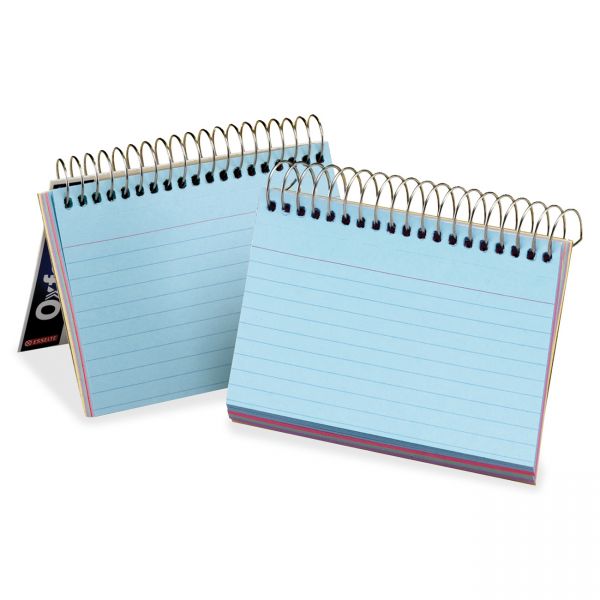 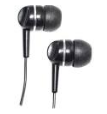 Materials Needed for GeometryEarbuds (for in-class use of provided computers)2 inch binder with dividers 2 Spiral-bounded index cards (one for your summer assignment & one for the school year) 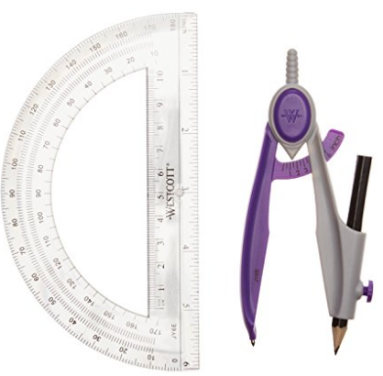 2 packs of graph paper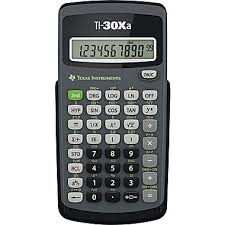 Lined paperPencilsErasersProtractor & CompassCalculator TI-30Xa